No No SongHoyt Axton and David Jackson 1974 (as recorded by Ringo Starr)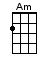 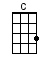 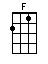 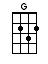 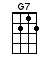 INTRO:  / 1 2 3 4 // [C] Ah [G7] ah-ah / [C] ah [G] ah // [C] Aye [G7] aye-aye / [C] ayeA [C] lady that I [G] know just came from [F] Columbi-[C]aShe [F] smiled because I did not under-[C]stand[C] Then she held out some mari-[F]juana, uh huhShe [G] said it was the [G7] best in all the [C] landAnd I said [C] “No, no, no, no, I don’t [Am] smoke it no [C] moreI’m [C] tired of waking up on the [G] floor[G] No thank you please, it only [G7] makes me sneezeAnd [G] then it makes it [G7] hard to find the [C] door/ [C] Aye [G7] aye-aye / [C] ayeA [C] woman that I [G] know just came from [F] Majorca [C] SpainShe [F] smiled because I did not under-[C]stand[C] Then she held out a ten-pound [F] bag of cocaineShe [G] said it was the [G7] finest in the [C] landAnd I said [C] “No, no, no, no, I don’t [Am] < SNIFF > no [C] moreI’m [C] tired of waking up on the [G] floor[G] No thank you please, it only [G7] makes me sneezeAnd [G] then it makes it [G7] hard to find the [C] door/ [C] Aye, aye / [F] aye [G] aye // [C] Aye, aye / [F] aye [G] aye // [C] Aye, aye / [F] aye [G] aye // [F] Aye, aye / [C] aye / [C]A [C] man I know just [G] came from Nashville [F] Tennessee [C] ohHe [F] smiled because I did not under-[C]stand[C] Then he held out some moonshine [F] whiskey, oh hoHe [G] said it was the [G7] best in all the [C] land (and he wasn’t joking!)And I said [C] “No, no, no, no, I don’t [Am] drink it no [C] moreI’m [C] tired of waking up on the [G] floor[G] No thank you please, it only [G7] makes me sneezeAnd [G] then it makes it [G7] hard to find the [C] doorWell I said [C] “No, no, no, no, I can’t [Am] take it no [C] moreI’m [C] tired of waking up on the [G] floor[G] No thank you please, it only [G7] makes me sneezeAnd [G] then it makes it [G7] hard to find the [C]↓ door [G7]↓ hey [C]↓ yeah!www.bytownukulele.ca